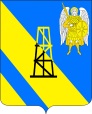 Совет Киевского сельского поселенияКРЫМСКОГО районаРЕШЕНИЕ от 13.06.2023 г.				                                       			 №202с. КиевскоеО назначении публичных слушаний по проекту решения Совета Киевского сельского поселения Крымского района «О внесении изменений в решение Совета Киевского сельского поселения Крымского района от 1 июля 2022 года № 152«Об утверждении Правил благоустройства на территории Киевского сельского поселения Крымского района»Руководствуясь подпунктом 3 пункта 3 статьи 28 Федерального Закона от 06 октября 2003 года N 131-ФЗ «Об общих принципах организации местного самоуправления в Российской Федерации", на основании решения Совета Киевского сельского поселения Крымского района от  10 ноября  2006  года  №65  «Об утверждении Положения о публичных слушаниях в Киевском сельском поселении Крымского района»,  Совет Киевского сельского поселения Крымского района,  р е ш и л:1. Обнародовать проект решения Совета Киевского сельского поселения Крымского района «О внесении изменений в решение Совета Киевского сельского поселения Крымского района от 1 июля 2022 года № 152 «Об утверждении Правил благоустройства на территории Киевского сельского поселения Крымского района»» (далее - Проект) (приложение № 1).2. Назначить дату и время проведения публичных слушаний по Проекту на 27 июня 2023 года в 14.00 часов.3. Определить местом проведения публичных слушаний здание администрации Киевского сельского поселения по адресу: село Киевское улица Красная №117-б.4. Утвердить Порядок учета предложений и участия граждан в обсуждении Проекта (приложение № 2).5. Образовать оргкомитет по проведению публичных слушаний по проекту решения Совета Киевского сельского поселения Крымского района  «О внесении изменений в решение Совета Киевского сельского поселения Крымского района от 1 июля 2022 года №152 «Об утверждении Правил благоустройства на территории Киевского сельского поселения Крымского района» (далее - оргкомитет) (приложение № 3).6. Настоящее решение обнародовать путём размещения на информационных стендах, расположенных на территории сельского поселения, а также разместить на официальном сайте администрации Киевского сельского поселения Крымского района в информационно-телекоммуникационной сети Интернет.7. Решение вступает в силу после официального обнародования.Председатель Совета Киевского сельского поселения Крымского района							С.А.ОтрощенкоПриложение №1 к решению Совета Киевского сельского поселения Крымского районаот 13.06.2023г. № 202Совет Киевского сельского поселенияКРЫМСКОГО районаРЕШЕНИЕ от __.___.2023 г.				                                       			 №___с. КиевскоеО внесении изменений в решение Совета Киевского сельского поселения Крымского района от 1 июля 2022 года № 152 «Об утверждении Правил благоустройства на территории Киевского сельского поселения Крымского района»В соответствии  с Федеральным законом  от 06 октября 2003 года № 131- ФЗ «Об общих принципах организации местного самоуправления в Российской Федерации», приказом Минстроя России от 29 декабря 20212 года № 1042/пр «Методические рекомендаций по разработке норм и правил по благоустройству муниципальных образований», уставом Киевского сельского поселения Крымского района, Совет Киевского сельского поселения Крымского района, р е ш и л:Внести изменения в решение Совета Киевского сельского поселения Крымского района от 1 июля 2022 года № 152 «Об утверждении Правил благоустройства на территории Киевского сельского поселения Крымского района» следующие изменения:1)  пункт 3.1.10 приложения к решению дополнить следующим абзацем:«Рекламные конструкции должны содержаться в надлежащем состоянии.Надлежащее состояние рекламных конструкций подразумевает:целостность рекламных конструкций;недопущение факта отсутствия рекламной информации на рекламной конструкции;отсутствие механических повреждений;отсутствие порывов рекламных полотен;наличие покрашенного каркаса;отсутствие ржавчины, коррозии и грязи на всех частях и элементах рекламных конструкций;отсутствие на всех частях и элементах рекламных конструкций наклеенных объявлений, посторонних надписей, изображений и других информационных сообщений;подсвет рекламных конструкций (в зависимости от типа и вида рекламных конструкций) в тёмное время суток в соответствии с графиком работы уличного освещения.Владелец рекламной конструкции обязан мыть и очищать от загрязнений принадлежащие ему рекламные конструкции по мере необходимости, но не реже:двух раз в неделю - рекламные конструкции на остановочных павильонах и площадках ожидания общественного транспорта;двух раз в месяц - другие конструкции малого формата (указатели с рекламными модулями, афишные стенды, афишные стенды в виде тумбы, тумбы, пиллары, пилоны);одного раза в месяц - конструкции среднего формата (сити-борды);одного раза в квартал - для прочих рекламных конструкций.Устранение повреждений рекламных изображений на рекламных конструкциях осуществляется владельцами рекламных конструкций в течение одного календарного дня со дня выявления указанных фактов.В случае необходимости приведения рекламных конструкций в надлежащий вид владельцы рекламных конструкций обязаны выполнить их очистку и покраску в течение двух календарных дней со дня выявления указанных фактов, о чём владельцы рекламных конструкций уведомляются с использованием телефонной связи, факсимильной связи или с использованием электронной почты.Критерии и условия размещения временных баннеров с афишами, иной информацией, необходимой для проведения мероприятий.Размещение временных баннеров с афишами, иной информацией, необходимой для проведения мероприятий на территории Киевского сельского поселения Крымского района допускается только при условии согласования мест размещения с администрацией Киевского сельского поселения Крымского района.Расклейка газет, афиш, плакатов, различного рода объявлений и реклам разрешается только на специально установленных стендах.».2) подраздел «правила эксплуатации» в разделе «Архитектурное освещение» пункта 3.1.17 приложения к решению читать в новой редакции:«- владельцы зданий и сооружений и иные лица, на которых возложены соответствующие полномочия, обязаны обеспечивать плановое обслуживание, замену элементов осветительного оборудования, текущий ремонт;- производить замену подсветки артобъектов и вывесок коммерческих объектов не более чем за два дня после выхода из строя;- при замене, ремонте, эксплуатации элементов осветительных устройств и оборудования не допускать изменение их характеристик, установленных светотехническим проектом.Устройство архитектурной подсветки фасадов зданий многоквартирных домов и объектов иного назначения возложить на:- застройщиков, осуществляющих строительство на территории поселения;- правообладателей, имеющих в собственности, хозяйственном ведении и на иных правах, объекты недвижимости, расположенные на территории поселения.».3) абзац 3 пункта 24 приложения к решению изложить в следующей редакции:«Отлов безнадзорных животных осуществляется на основании порядка, определяемого исполнительными органами власти Краснодарского края, в соответствии с  методическими указаниями, утвержденными Правительством Российской Федерации.»;4) абзац 1 пункта 25 приложения  к решению изложить в следующей редакции:«На территории Киевского сельского поселения Крымского района в состав всех проектов планировки должны включаться специальные разделы, с предложениями по разработке градостроительных мероприятий, обеспечивающих формирование среды жизнедеятельности с учетом потребностей инвалидов и иных маломобильных групп населения. При разработке проектной документации должны соблюдаться требования Свода правил СП 59.13330.2020 «СНиП 35-01-2001 Доступность зданий и сооружений для маломобильных групп населения» (утв. приказом Министерства строительства и жилищно-коммунального хозяйства РФ от 30 декабря 2020 г. N 904/пр).».2. Настоящее решение обнародовать путём размещения на информационных стендах, расположенных на территории сельского поселения, а также разместить на официальном сайте администрации Киевского сельского поселения Крымского района в информационно-телекоммуникационной сети Интернет.3. Решение вступает в силу после официального обнародования.Председатель Совета Киевского сельского поселения Крымского района							С.А.ОтрощенкоГлава Киевского сельского поселения Крымского района							Б.С.Шатун Приложение №2к решению Совета Киевского сельского поселенияКрымского района от 13.06.2023г. №202ПОРЯДОКучета предложений и участия граждан в обсуждении проекта решения Совета  Киевского сельского поселения Крымского района «О внесении изменений в решение Совета Киевского сельского поселения Крымского района от 1 июля 2022 года № 152 «Об утверждении Правил благоустройства на территории Киевского сельского поселения Крымского района»»1. Население Киевского сельского поселения Крымского района со дня обнародования  проекта решения о внесении изменений в решение Совета Киевского сельского поселения Крымского района от 1 июля 2022 года № 152 «Об утверждении Правил благоустройства на территории Киевского сельского поселения Крымского района» вправе участвовать в его обсуждении в следующих формах:1) проведение собраний граждан по месту жительства;2) массового обсуждения проекта о внесении изменений в решение Совета Киевского сельского поселения Крымского района от 1 июля 2022 года № 152 «Об утверждении Правил благоустройства на территории Киевского сельского поселения Крымского района» в соответствии с положениями настоящего Порядка учета предложений и участия граждан в обсуждении проекта о внесении изменений в решение Совета Киевского сельского поселения Крымского района от 1 июля 2022 года № 152 «Об утверждении Правил благоустройства на территории Киевского сельского поселения Крымского района» (далее – Порядок);3) проведение публичных слушаний по проекту о внесении изменений в решение Совета Киевского сельского поселения Крымского района от 1 июля 2022 года № 152 «Об утверждении Правил благоустройства на территории Киевского сельского поселения Крымского района»;4) в иных формах, не противоречащих действующему законодательству Российской Федерации.2. Предложения о дополнениях и (или) изменениях по обнародованному  проекту решения о внесении изменений в решение Совета Киевского сельского поселения Крымского района от 1 июля 2022 года № 152 «Об утверждении Правил благоустройства на территории Киевского сельского поселения Крымского района» (далее - предложения), выдвинутые населением на публичных слушаниях, указываются в итоговом документе публичных слушаний, который передается в рабочую группу по учету предложений по проекту о внесении изменений в решение Совета Киевского сельского поселения Крымского района от 1 июля 2022 года № 152 «Об утверждении Правил благоустройства на территории Киевского сельского поселения Крымского района» (далее - рабочая группа).3. Предложения населения к обнародованному  проекту решения  о внесении изменений в решение Совета Киевского сельского поселения Крымского района от 1 июля 2022 года № 152 «Об утверждении Правил благоустройства на территории Киевского сельского поселения Крымского района» могут вноситься в рабочую группу со дня ее создания, но не позднее чем за пять дней до дня рассмотрения Советом вопроса о принятии внесения изменений в решение Совета Киевского сельского поселения Крымского района от 1 июля 2022 года № 152 «Об утверждении Правил благоустройства на территории Киевского сельского поселения Крымского района»4. Внесенные предложения регистрируются рабочей группой.5. Предложения должны соответствовать Конституции Российской Федерации, требованиям Федерального закона от 6 октября 2003 года № 131-ФЗ "Об общих принципах организации местного самоуправления в Российской Федерации", федеральному законодательству, законодательству Краснодарского края.6. Предложения должны соответствовать следующим требованиям:1) должны обеспечивать однозначное толкование положений проекта о внесении изменений в решение Совета Киевского сельского поселения Крымского района от 1 июля 2022 года № 152 «Об утверждении Правил благоустройства на территории Киевского сельского поселения Крымского района»;2) не допускать противоречие либо несогласованность с иными положениями Правил благоустройства на территории Киевского сельского поселения Крымского района».7. Предложения, внесенные с нарушением требований и сроков, предусмотренных настоящим Порядком, по решению рабочей группы могут быть оставлены без рассмотрения.8. По итогам изучения, анализа и обобщения внесенных предложений рабочая группа составляет заключение.9. Заключение рабочей группы на внесенные предложения должно содержать следующие положения:1) общее количество поступивших предложений;2) количество поступивших предложений, оставленных в соответствии с настоящим Порядком без рассмотрения;3) отклоненные предложения ввиду несоответствия требованиям, предъявляемым настоящим Порядком;4) предложения, рекомендуемые рабочей группой к отклонению;5) предложения, рекомендуемые рабочей группой для внесения в текст проекта внесения изменений в Правила благоустройства на территории Киевского сельского поселения Крымского района».10. Рабочая группа представляет в Совет Киевского сельского поселения Крымского района свое заключение и материалы деятельности рабочей группы с приложением всех поступивших предложений.11. Перед решением вопроса о принятии (включении в текст проекта внесения изменений Правил благоустройства на территории Киевского сельского поселения Крымского района» или отклонении предложений) Совет Киевского сельского поселения Крымского района в соответствии с Регламентом заслушивает доклад председателя Совета либо уполномоченного члена рабочей группы о деятельности рабочей группы.12. Итоги рассмотрения поступивших предложений с обязательным содержанием принятых изменений (включенных в устав Киевского сельского поселения Крымского района) предложений подлежат официальному опубликованию.Приложение № 3к решению СоветаКиевского сельского поселения Крымского районаот 13.06.2023 № 202Состав оргкомитета по проведению публичных слушаний по теме «О внесении изменений в решение Совета Киевского сельского поселения Крымского района от 1 июля 2022 года № 152 «Об утверждении Правил благоустройства на территории Киевского сельского поселения Крымского района»» Пискун Виталий Геннадиевич        – заместитель главы   Киевского сельского поселения Крымского района;                                                              Родионова Галина Юрьевна – ведущий специалист администрации Киевского сельского поселения Крымского района;Начаркина Светлана Дмитриевна – специалист 1 категории администрации Киевского сельского поселения Крымского района;Отрощенко Сергей Алексеевич             – председатель Совета Киевскогосельского поселения Крымского района (по согласованию).Задорожний Валерий Петрович    – депутат Совета Киевскогосельского поселения Крымского района (по согласованию).Заместитель главы Киевского сельского поселения Крымского района                                                       В.Г.ПискунК пункту 24Федеральный закон от 27 декабря 2018 г. N 498-ФЗ "Об ответственном обращении с животными и о внесении изменений в отдельные законодательные акты Российской Федерации" (с изменениями и дополнениями)Глава 4. Требования к осуществлению деятельности по обращению с животными без владельцев (ст.ст. 17 - 18)Статья 18. Организация мероприятий при осуществлении деятельности по обращению с животными без владельцевЧасть 77. Порядок осуществления деятельности по обращению с животными без владельцев устанавливается уполномоченным органом государственной власти субъекта Российской Федерации в соответствии с методическими указаниями, утвержденными Правительством Российской Федерации.К пункту 25 Свод правил СП 59.13330.2016 "Доступность зданий и сооружений для маломобильных групп населения"**Настоящий документ утратил силу с 1 сентября 2021 г. в связи с утверждением постановления Правительства России от 28 мая 2021 г. N 815 и признанием утратившим силу постановления Правительства РФ от 4 июля 2020 г. N 985. Приказом Минстроя России от 30 декабря 2020 г. N 904/пр введен в действие СП 59.13330.2020«Свод правил СП 59.13330.2020 "СНиП 35-01-2001 Доступность зданий и сооружений для маломобильных групп населения" (утв. приказом Министерства строительства и жилищно-коммунального хозяйства РФ от 30 декабря 2020 г. N 904/пр) (с изменениямиДействующая редакцияНовая редакция3.1.10. Рекламные конструкции.Размещение рекламных конструкций на территории Киевского сельского поселения Крымского района поселения должно производиться в соответствии с Государственным стандартом РФ ГОСТ Р 52044-2003 «Наружная реклама на автомобильных дорогах и территориях городских и сельских поселений. Общие технические требования к средствам наружной рекламы. Правила размещения» (принят постановлением Госстандарта РФ от 22 апреля 2003 г. N 124-ст).На территории Киевского сельского поселения Крымского района установка и эксплуатация рекламной конструкции допускаются при наличии разрешения на установку и эксплуатацию рекламной конструкции, выдаваемого на основании заявления собственника или иного законного владельца соответствующего недвижимого имущества либо владельца рекламной конструкции органом местного самоуправления муниципального образования Темрюкский район муниципального района, на территориях которых предполагается осуществлять установку и эксплуатацию рекламной конструкции.Запрещается размещать на тротуарах, пешеходных дорожках, парковках автотранспорта и иных территориях общего пользования Киевского сельского поселения Крымского района, а также на конструктивных элементах входных групп выносные конструкции (в том числе штендеры), содержащие рекламную и иную информацию или указывающие на местонахождение объекта.Для размещения сведений информационного характера о наименовании, месте нахождения, виде деятельности в целях информирования потребителей (третьих лиц) собственник или иной законный владелец помещений вправе разместить только одну настенную вывеску на одном фасаде здания, строения и сооружения, в одной плоскости и на единой линии с другими настенными вывесками на данном здании в одном цветовом решении. На фасадах зданий, строений и сооружений не допускается размещение плакатов или иного информационного материала, за исключением вывески.Расположение настенной вывески должно соответствовать параметрам занимаемого помещения. Вывеска размещается над входом, между 1 и 2 этажами (если занимаемый этаж - первый), либо над окнами соответствующего этажа, где расположено занимаемое помещение (если занимаемый этаж - не первый).Окраска и покрытие декоративными пленками всей поверхности остекления фасада, замена остекления фасада световыми коробами, содержащими сведения информационного характера, не допускаются.Максимальная площадь всех вывесок на одном здании, строении, сооружении не может превышать:10% от общей площади фасада здания, строения, сооружения, в случае если площадь такого фасада менее 50 кв.м;5 - 10% от общей площади фасада здания, строения, сооружения, в случае если площадь такого фасада составляет от 50 до 100 кв.м;3 - 5% от общей площади фасада здания, строения, сооружения, в случае если площадь такого фасада составляет более 100 кв.м.3.1.10. Рекламные конструкции.Размещение рекламных конструкций на территории Киевского сельского поселения Крымского района поселения должно производиться в соответствии с Государственным стандартом РФ ГОСТ Р 52044-2003 «Наружная реклама на автомобильных дорогах и территориях городских и сельских поселений. Общие технические требования к средствам наружной рекламы. Правила размещения» (принят постановлением Госстандарта РФ от 22 апреля 2003 г. N 124-ст).На территории Киевского сельского поселения Крымского района установка и эксплуатация рекламной конструкции допускаются при наличии разрешения на установку и эксплуатацию рекламной конструкции, выдаваемого на основании заявления собственника или иного законного владельца соответствующего недвижимого имущества либо владельца рекламной конструкции органом местного самоуправления муниципального образования Темрюкский район муниципального района, на территориях которых предполагается осуществлять установку и эксплуатацию рекламной конструкции.Запрещается размещать на тротуарах, пешеходных дорожках, парковках автотранспорта и иных территориях общего пользования Киевского сельского поселения Крымского района, а также на конструктивных элементах входных групп выносные конструкции (в том числе штендеры), содержащие рекламную и иную информацию или указывающие на местонахождение объекта.Для размещения сведений информационного характера о наименовании, месте нахождения, виде деятельности в целях информирования потребителей (третьих лиц) собственник или иной законный владелец помещений вправе разместить только одну настенную вывеску на одном фасаде здания, строения и сооружения, в одной плоскости и на единой линии с другими настенными вывесками на данном здании в одном цветовом решении. На фасадах зданий, строений и сооружений не допускается размещение плакатов или иного информационного материала, за исключением вывески.Расположение настенной вывески должно соответствовать параметрам занимаемого помещения. Вывеска размещается над входом, между 1 и 2 этажами (если занимаемый этаж - первый), либо над окнами соответствующего этажа, где расположено занимаемое помещение (если занимаемый этаж - не первый).Окраска и покрытие декоративными пленками всей поверхности остекления фасада, замена остекления фасада световыми коробами, содержащими сведения информационного характера, не допускаются.Максимальная площадь всех вывесок на одном здании, строении, сооружении не может превышать:10% от общей площади фасада здания, строения, сооружения, в случае если площадь такого фасада менее 50 кв.м;5 - 10% от общей площади фасада здания, строения, сооружения, в случае если площадь такого фасада составляет от 50 до 100 кв.м;3 - 5% от общей площади фасада здания, строения, сооружения, в случае если площадь такого фасада составляет более 100 кв.м.«Рекламные конструкции должны содержаться в надлежащем состоянии.Надлежащее состояние рекламных конструкций подразумевает:целостность рекламных конструкций;недопущение факта отсутствия рекламной информации на рекламной конструкции;отсутствие механических повреждений;отсутствие порывов рекламных полотен;наличие покрашенного каркаса;отсутствие ржавчины, коррозии и грязи на всех частях и элементах рекламных конструкций;отсутствие на всех частях и элементах рекламных конструкций наклеенных объявлений, посторонних надписей, изображений и других информационных сообщений;подсвет рекламных конструкций (в зависимости от типа и вида рекламных конструкций) в тёмное время суток в соответствии с графиком работы уличного освещения.Владелец рекламной конструкции обязан мыть и очищать от загрязнений принадлежащие ему рекламные конструкции по мере необходимости, но не реже:двух раз в неделю - рекламные конструкции на остановочных павильонах и площадках ожидания общественного транспорта;двух раз в месяц - другие конструкции малого формата (указатели с рекламными модулями, афишные стенды, афишные стенды в виде тумбы, тумбы, пиллары, пилоны);одного раза в месяц - конструкции среднего формата (сити-борды);одного раза в квартал - для прочих рекламных конструкций.Устранение повреждений рекламных изображений на рекламных конструкциях осуществляется владельцами рекламных конструкций в течение одного календарного дня со дня выявления указанных фактов.В случае необходимости приведения рекламных конструкций в надлежащий вид владельцы рекламных конструкций обязаны выполнить их очистку и покраску в течение двух календарных дней со дня выявления указанных фактов, о чём владельцы рекламных конструкций уведомляются с использованием телефонной связи, факсимильной связи или с использованием электронной почты.Критерии и условия размещения временных баннеров с афишами, иной информацией, необходимой для проведения мероприятий.Размещение временных баннеров с афишами, иной информацией, необходимой для проведения мероприятий на территории Киевского сельского поселения Крымского района допускается только при условии согласования мест размещения с администрацией Киевского сельского поселения Крымского района.Расклейка газет, афиш, плакатов, различного рода объявлений и реклам разрешается только на специально установленных стендах.».24. Осуществление деятельности по обращению с животными без владельцев, обитающими на территории поселенияДеятельность по обращению с животными без владельцев, обитающими на территории Киевского сельского поселения включает в себя отлов животных без владельцев, их содержание (в том числе лечение, вакцинацию, стерилизацию), возврат на прежние места их обитания и иные мероприятия, предусмотренные законодательством.Деятельность по обращению с животными без владельцев, осуществляется специализированными организациям по муниципальным контрактам с администрацией Киевского сельского поселения Крымского района в пределах средств, предусмотренных в бюджете сельского поселения на эти цели.Отлов безнадзорных животных осуществляется на основании порядка, определяемого исполнительными органами власти Краснодарского края, в соответствии с требованиями действующего законодательства (Постановление главы администрации (губернатора) Краснодарского края от 7 апреля 2014 года № 300 «Об утверждении Порядка регулирования численности безнадзорных животных на территории Краснодарского края»).24. Осуществление деятельности по обращению с животными без владельцев, обитающими на территории поселенияДеятельность по обращению с животными без владельцев, обитающими на территории Киевского сельского поселения включает в себя отлов животных без владельцев, их содержание (в том числе лечение, вакцинацию, стерилизацию), возврат на прежние места их обитания и иные мероприятия, предусмотренные законодательством.Деятельность по обращению с животными без владельцев, осуществляется специализированными организациям по муниципальным контрактам с администрацией Киевского сельского поселения Крымского района в пределах средств, предусмотренных в бюджете сельского поселения на эти цели.Отлов безнадзорных животных осуществляется на основании порядка, определяемого исполнительными органами власти Краснодарского края, в соответствии с  методическими указаниями, утвержденными Правительством Российской Федерации.25. Обеспечение беспрепятственного доступа маломобильных граждан к объектам социальной, транспортной и инженерной инфраструктурНа территории Киевского сельского поселения Крымского района в состав всех проектов планировки должны включаться специальные разделы, с предложениями по разработке градостроительных мероприятий, обеспечивающих формирование среды жизнедеятельности с учетом потребностей инвалидов и иных маломобильных групп населения. При разработке проектной документации должны соблюдаться требования Свода правил СП 59.13330.2016 "Доступность зданий и сооружений для маломобильных групп населения" Актуализированная редакция СНиП 35-01-2001 (утв. приказом Министерства строительства и жилищно-коммунального хозяйства РФ от 14 ноября 2016 г. N 798/пр)25. Обеспечение беспрепятственного доступа маломобильных граждан к объектам социальной, транспортной и инженерной инфраструктур«На территории Киевского сельского поселения Крымского района в состав всех проектов планировки должны включаться специальные разделы, с предложениями по разработке градостроительных мероприятий, обеспечивающих формирование среды жизнедеятельности с учетом потребностей инвалидов и иных маломобильных групп населения. При разработке проектной документации должны соблюдаться требования Свода правил СП 59.13330.2020 «СНиП 35-01-2001 Доступность зданий и сооружений для маломобильных групп населения» (утв. приказом Министерства строительства и жилищно-коммунального хозяйства РФ от 30 декабря 2020 г. N 904/пр).». 